ПРОГРАММА РАСЧЕТА СТАНДАРТИЗИРОВАННЫХ ТЕПЛООБМЕННЫХ АППАРАТОВ1. Структура программыСпециалистами кафедры энергосбережения, гидравлики и теплотехники УО «Белорусский государственный технологический университет» создана программа для выбора аппаратов воздушного охлаждения (АВО) из имеющегося номенклатурного ряда выпускаемых аппаратов и оптимизации конструкции АВО на основе теплового и гидравлического расчета (рис. 40). 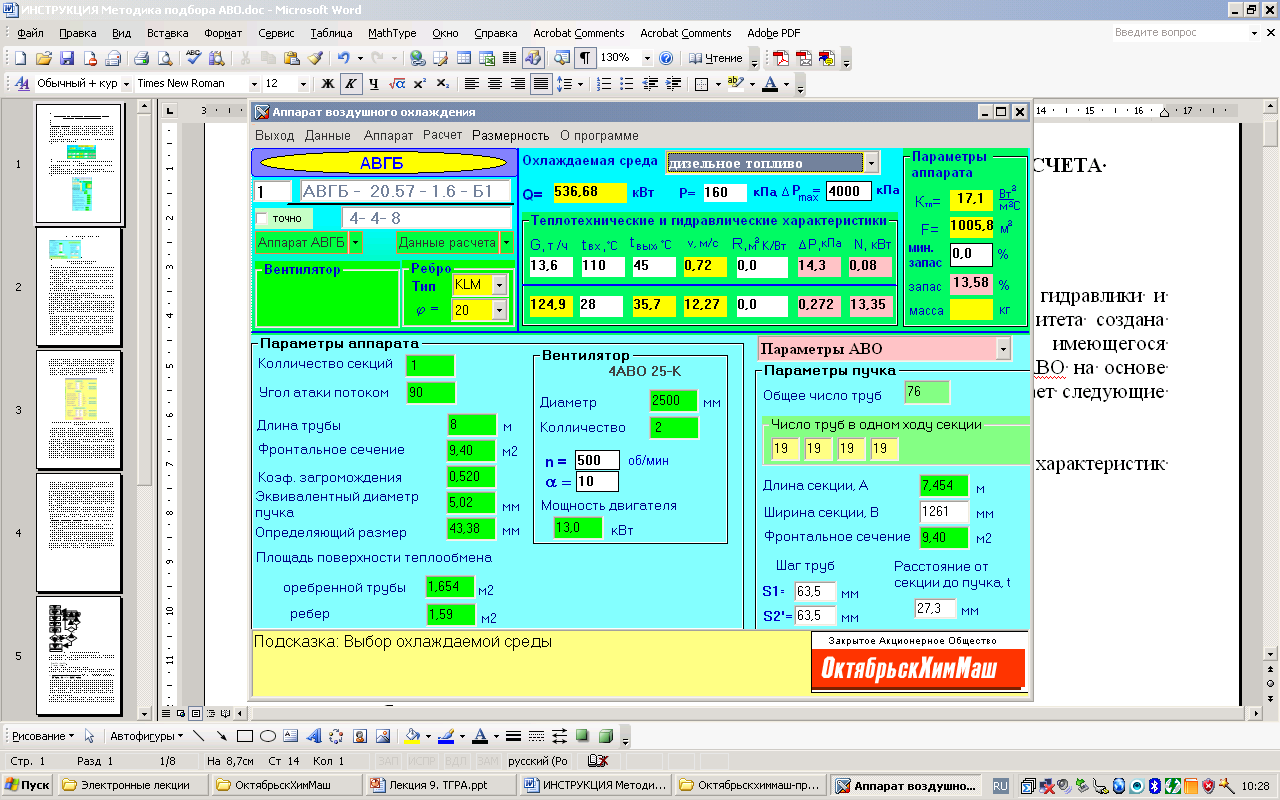 Рис 40Модель программы включает следующие модули и функции.Базовый модуль – ввод и расчет энергетических и физических характеристик охлаждаемой среды и воздуха (рис. 41).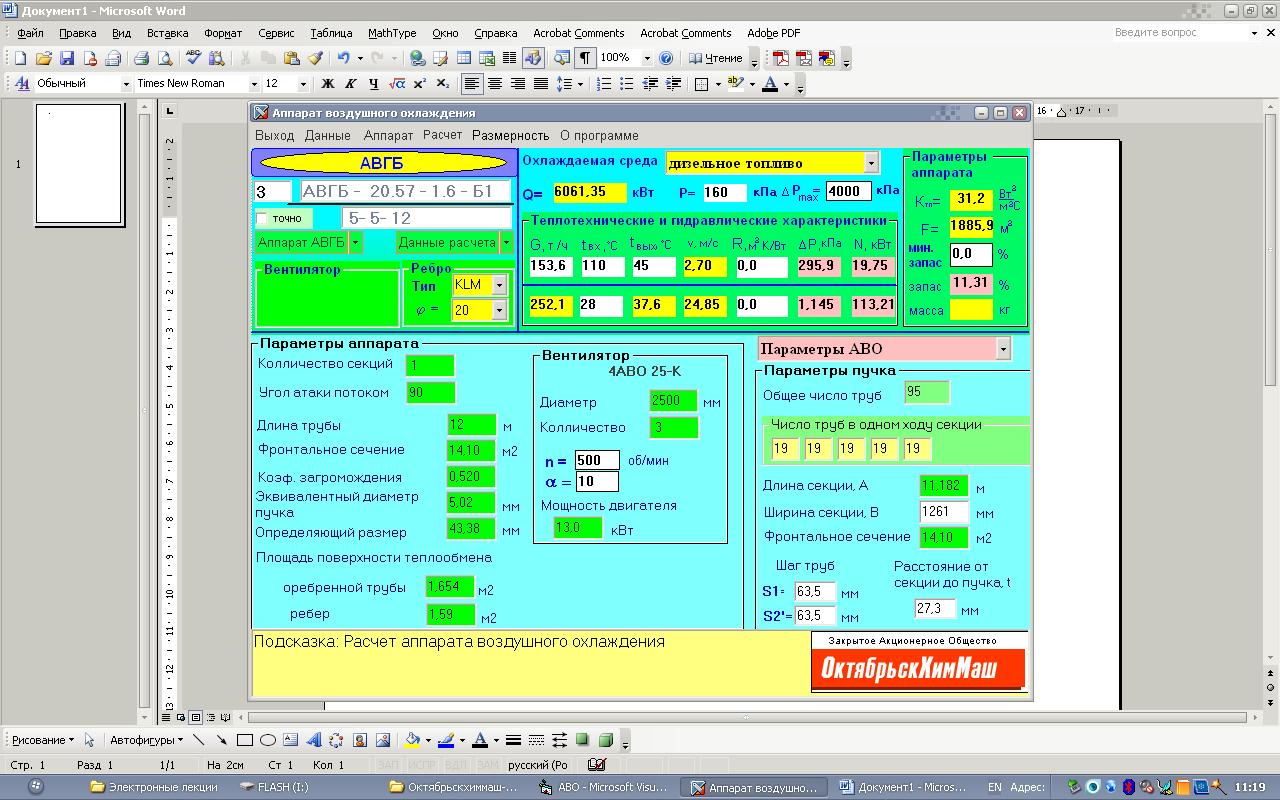 Рис 41Конструктивный модуль – ввод и расчет геометрических параметров АВО (рис. 42, а) и пучка (рис. 42, б).Расчетный модуль – расчет тепловых и гидравлических параметров АВО.Оптимизационный модуль – оптимизация конструкции аппарата для обеспечения необходимого запаса теплообменной поверхности.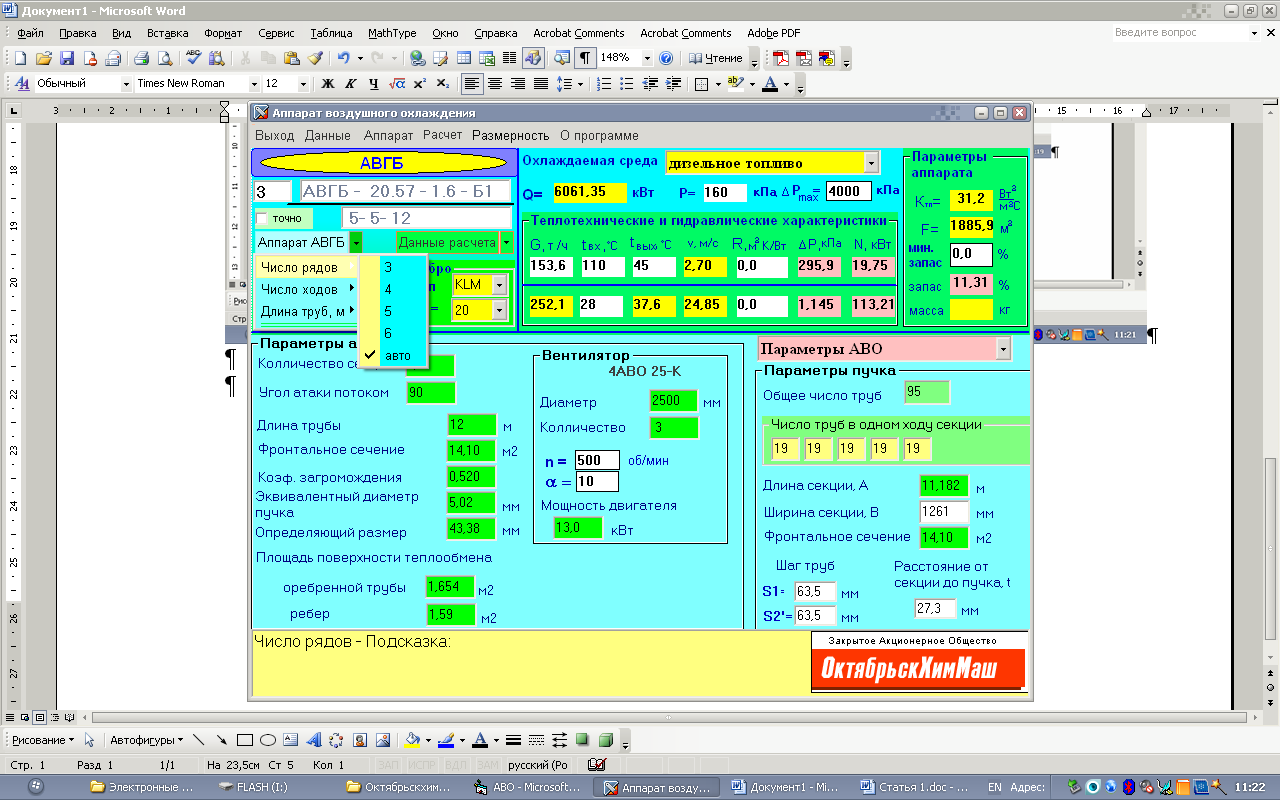 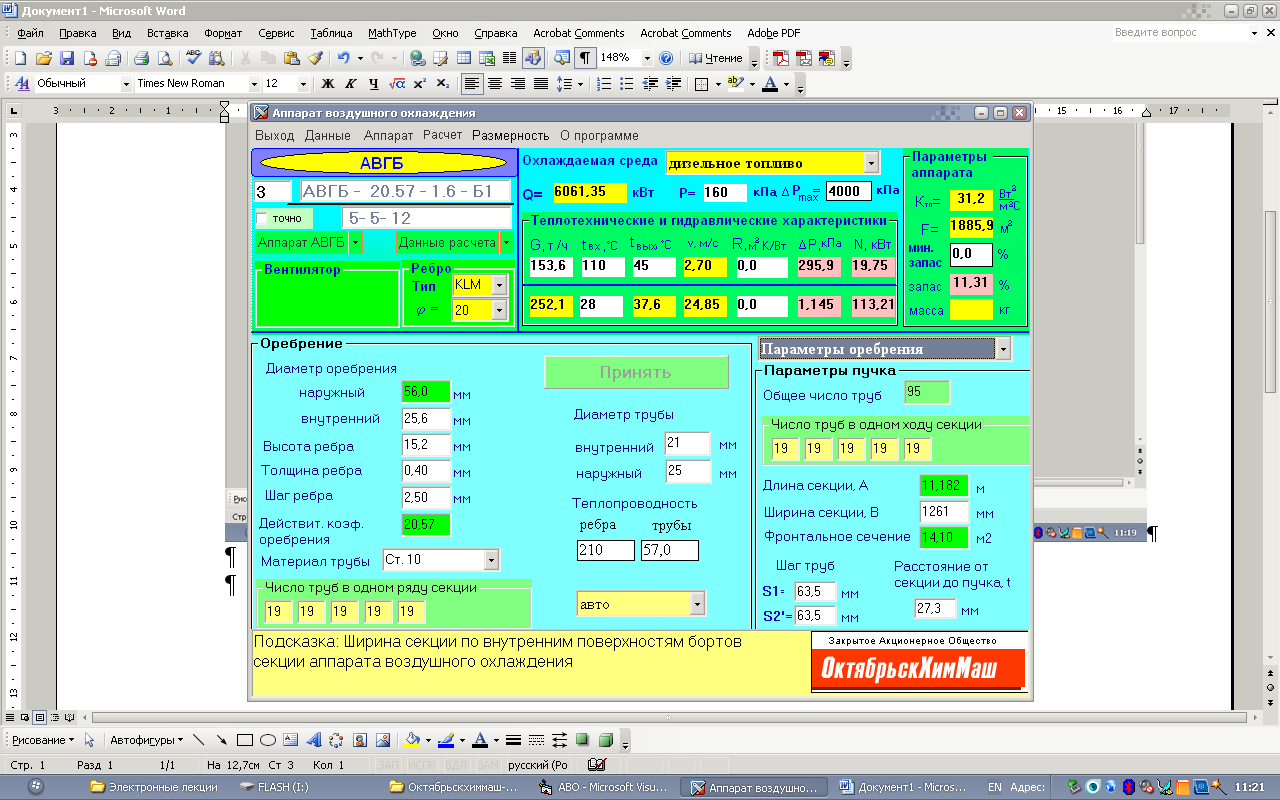 а                                                   бРис. 42Стандартные методики [2, 4, 8] теплового и гидравлического расчета АВО основаны на применении большого количество данных, представленных в виде таблиц, графиков и диаграмм, что неудобно для практического применения. Поэтому в программе имеются следующие виды библиотек:таблица конструкторско возможных геометрических параметров АВО (количество секций, рядов и ходов труб, площадь проходного сечения (для зигзагообразных – угол атаки воздушного потока)); таблица технологически возможных компоновочных параметров пучка (продольный и поперечный шаг в пучке, коэффициент оребрения, диаметры несущей трубы и оребрения); теплофизические свойства воздуха и охлаждаемых сред (зависимость коэффициентов теплоемкости, вязкости, теплопроводности, плотности от температуры (для газообразных сред и от давления));характеристики вентиляторов (зависимость создаваемого напора и к.п.д. от расхода для различных углов установки лопастей и частоты вращения);система критериальных уравнений с библиотекой характерных коэффициентов и зависимостей для расчета теплопередающих параметров (коэффициентов теплоотдачи, термического контактного сопротивления).В техническом задании на подбор АВО пользователь должен выбрать его тип: малопоточный, зигзагообразный, горизонтальный с учетом особенностей охлаждающей среды. Кроме того, выбирается способ присоединения секций (последовательный или параллельный), а также в зависимости от характеристик охлаждаемой среды (вязкость, токсичность, пожароопасность, взрывоопасность, коррозийная агрессивность и др.) и условий охлаждения (температура и влажность воздуха) выбирается способ исполнения АВО.Программа проста в работе: пользователь задает известные величины в окошки, выделенные белым цветом. К таким параметрам относятся температурный режим охлаждающего воздуха; тепловая нагрузка, тип (состав) и параметры (расход, температура, давление) охлаждаемой рабочей среды; термическое сопротивление загрязнений; допустимые гидравлические потери, минимальный запас площади поверхности теплообмена.Пользователь может сам выбирать единицы измерения различных величин в соответствии со своими задачами. Так, расход среды можно задавать в т/ч или кг/с, тепловую мощность – кВт или Гкал/ч, давление – Па или атм. При изменении единиц измерения ранее введенные величины корректно пересчитываются: программа хранит значения во внутренних единицах, не зависящих от выбора пользователя.Программа может осуществлять расчет АВО для охлаждения потоков сред, имеющихся в библиотеке (дизельное топливо, бензин, природный газ, мазут, трансформаторное масло и др.), а также для других сред с известными теплофизическими характеристиками. В последнем случае параметры задаются в специальном модуле, в котором пользователь имеет возможность выбрать размерности теплофизических величин (рис. 43, а). При этом допустимы следующие варианты процесса охлаждения потока: однофазная среда (газ или жидкость), двухфазная среда (смесь жидкости и газа), с фазовым переходом (охлаждение газа с конденсацией (полной или частичной), а затем охлаждение жидкости или смеси жидкости и газа.)Программа позволяет оптимизировать компоновочные параметры теплообменного пучка. Для этого имеются функции Частный расчет и Обобщенный расчет, которые задаются пользователем. Особенность функции Частный расчет заключается в том, что здесь применяются уравнения подобия для теплоотдачи и сопротивления по воздушной стороне для конкретного типа поверхности теплообмена с ее геометрическими и компоновочными параметрами, которые в большинстве случаев являются собственностью разработчиков программы или заводов-изготовителей АВО, для которых создается программа. Данные уравнения получены на основании целевых продувок пучков в аэродинамической трубе, и погрешность расчета по ним приведенного коэффициента теплоотдачи 2 и перепада давления воздуха не превышает ±5%. Диапазоны характеристик оребрения, для которых получены критериальные уравнения, заложены в библиотеку компоновочных параметров пучка. В случае если параметры пучка не соответствуют заданным диапазонам, программа автоматически включает функцию Обобщенный расчет.Функция Обобщенный расчет позволяет выполнять расчеты теплоаэродинамических характеристик пучка в широком диапазоне геометрических и компоновочных параметров, но на основе уравнений, имеющих погрешность до 20%. Особенностью функции Обобщенный расчет является задание исходных данных взаимовлияющих параметров (шаг и диаметр оребрения, число труб в каждом ряду, шаги разбивки пучка, площадь фронтального сечения и др.) теплообменного аппарата в едином многооконном диалоге (см. рис. 42, б). Определение компоновочных параметров пучка (количество и расположение труб, коэффициент загромождения, коэффициент оребрения) во многом автоматизировано.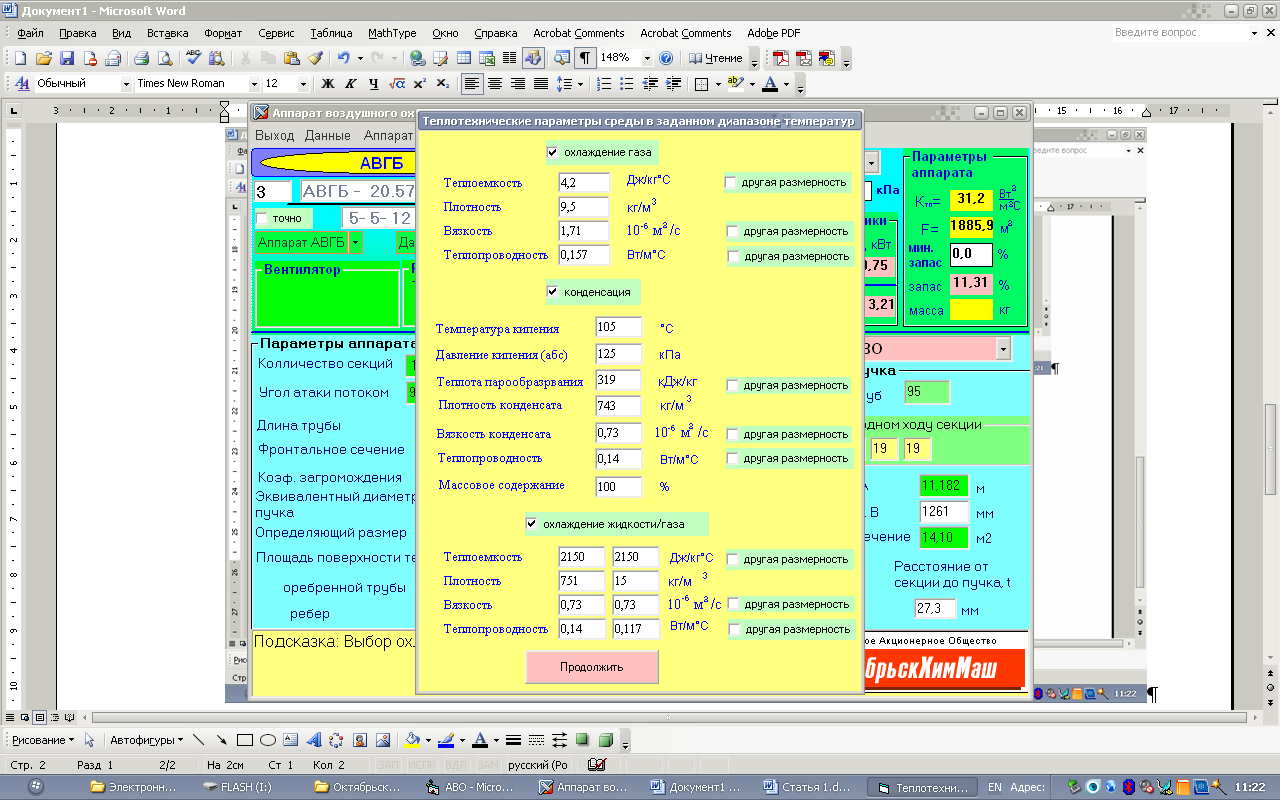 а                                                   бРис. 43Теплообменная поверхность АВО представляет собой шахматный пучок из оребренных биметаллических труб. В АВО применяются исключительно два конструктивных типа круглых теплообменных труб: биметаллические трубы с накатными спиральными алюминиевыми ребрами (рис. 44, а) и биметаллические трубы с навитыми спиральными KLM-ребрами (рис. 44, б). Принятые на рис. 44 а, б, обозначения соответствуют следующим геометрическим параметрам: d1  внутренний диаметр несущей трубы; d  наружный диаметр ребра;   диаметр ребра по его основанию; dн  наружный диаметр несущей трубы; dк  диаметр контактной зоны; h, s  высота и шаг ребра; 1, 2  толщина ребра у вершины и основания;   средняя толщина ребра.а                                                   бРис. 442. Алгоритм оптимизации конструкции АВОРасчет АВО, выполняемый при помощи программы, может быть двух типов:поверочный – пользователь проверяет реализацию тепловых нагрузок АВО, выбранного из имеющегося номенклатурного ряда выпускаемых аппаратов;конструкторский – пользователь проектирует конструкцию АВО под определенные тепловые режимы.При проведении поверочного расчета АВО пользователь с помощью диалогового окна задает определенную конструкцию аппарата (см. рис. 42, а), а при конструкторском пользователь позволяет программе выбирать длину труб, число рядов и ходов секции (режим авто). Алгоритм оптимизации конструкции АВО представлен на рис. 43, б. Два этапа (четвертый и пятый) решаются методом схождения через цикл. Четвертый этап заключается в решении системы уравнений аэродинамических характеристик воздушного тракта АВО и вентилятора: где H – напор воздуха; V – объемный расход воздуха.Пятый этап заключается в определении термического сопротивления контакта оребрения с основной трубой Rк через неявную связь с коэффициентом теплопередачи k:где 1 – коэффициент теплоотдачи от охлаждаемой среды к несущей трубе; 1, 1  толщина и коэффициент теплопроводности материала несущей трубы; 2, 2  толщина и коэффициент теплопроводности материала оребрения;   2 – приведенный коэффициент теплоотдачи от воздуха к оребрению; t1, t2, tк  средняя температура, соответственно, охлаждаемой среды, воздуха и контакта основной трубы и оребрения. Для конструкторского расчета оптимизация конструкции АВО выполняется сначала на основе теплотехнического расчета (критерием соответствия является теплопередающая поверхность FАВО аппарата), а затем на основе гидравлического расчета (критерием соответствия являются допустимые потери давления по тракту охлаждаемой среды). Если расчетная площадь (для осуществления теплового режима) теплопередающей поверхности F более площади теплопередающей поверхности FАВО выбранного АВО, то программа сначала увеличивает число поперечных рядов секции nряда, а затем длину труб l пучка (см. рис. 43, б). При отсутствии необходимого результата программа увеличивает количество аппаратов. Если потери давления по тракту охлаждаемой среды больше допустимого значения, то программа первоначально уменьшает число ходов, а затем увеличивает количество подключенных параллельно аппаратов.Результатом расчета является подбор АВО из имеющегося номенклатурного ряда выпускаемых аппаратов с учетом накладываемых требований, а также определение всех конструктивных и энергетических параметров.Еще одной особенностью программы является форма представления результата: пользователь получает полный протокол расчета, включая промежуточные параметры и ссылки на примененные методики. Этим достигаются две цели: пользователь имеет возможность контролировать весь ход расчета и анализировать полученные результаты. Отчеты формируются на основе шаблонов, заполненных пользователем, что позволяет быстро получать результаты расчета в требуемом виде, а также изменять их в Microsoft Excel.3. Подбор аппарата воздушного охлажденияПрограмма создавалась с целью обеспечить максимальное удобство пользования, поэтому на интерфейсе имеется достаточное количество пояснений. Также при выделении курсивом внизу программы в нижнем окне (рис. 45, 32) появляется подсказка о назначении окна или кнопки.При вызове программы для расчета АВО автоматически предлагается произвести расчет для АВМК (рис. 45). Для расчета АВО другого типа необходимо в командной строке в графе аппарат (рис. 45, в) выбрать необходимый тип АВО, пометив его галочкой. При расчете программа автоматически подбирает число рядов в аппарате, число ходов и длину оребренной трубы. Однако если необходимо точно задать эти параметры, то можно сделать это через активную кнопку Аппарат АВО, (рис. 45, 12), выделив необходимый параметр галочкой. Также необходимо выбрать тип исполнения АВО (Б1, или Б2, или …)  и способ присоединения секции (последовательный и параллельный) через активную кнопку Данные расчета  Исполнение АВО и Данные расчета  Способ присоединения секций (рис. 45, 3). Затем выбираем охлаждаемую среду через активную кнопку Охлаждаемая среда (рис. 45, 8). После этого начинаем вводить данные для расчета.Расчет можно производить по тепловой нагрузке Q (рис. 45, 1) или по расходу охлаждаемой среды G (рис. 45, 2). Выбор расчета осуществляется через активную кнопку Данные расчета  Заданный параметр (рис. 45, 3), пометив необходимый параметр галочкой. При этом окошки, в которые необходимо ввести данные выделяются белым цветом. Нажатие командной строки размерность (рис. 45, д) позволяет переключать единицы измерения нагрузки Q с Гкал/ч на кВт, единицы измерения расхода G т/ч на кг/с и т. д. Далее в графе (рис. 45, 1 или 2) необходимо ввести исходные данные. После чего  вводятся входные и выходные температуры по охлаждающей среде (рис. 45, 3, 4) и температура воздуха (рис. 45, 5), задаются давление охлаждаемой среды (рис. 45, 6) и допустимые потери давления в АВО по охлаждаемой среде (рис. 45, 7). При необходимости можно ввести коэффициент термического загрязнения со стороны охлаждаемой среды (рис. 45, 9) и воздуха (рис. 45, 11), а также запас по теплообменной поверхности (рис. 45, 10).Рис. 45Затем необходимо ввести тип (накатное или KLM-ребро) (рис. 45, 13) и коэффициент оребрения (рис. 45, 14). Параметры оребрения можно посмотреть, выбрав в активной кнопке (рис. 46, 15) пункт Параметры оребрения (рис. 46).  При необходимости высоту, толщину и шаг ребра (рис. 46, 17, 18, 19) можно изменить. Корректность изменений необходимо проверить, нажав кнопку Принять (рис. 46, 20). При этом также произойдет расчет нового коэффициента оребрения (рис. 46, 21).При выборе исполнения АВО автоматически выбирается тип стали основной трубы, который затем можно уточнить через активную кнопку Материал трубы (рис. 46, 22); можно также задать теплопроводность материала, из которого изготовлено оребрение, и теплопроводность материала, из которого сделана основная труба (рис. 46, 23 и 24). Для осуществления правильного расчета необходимо проверить точно ли заданы параметры секции: внутренняя длина А (рис. 46, 25) и внутренняя ширина В (рис. 46, 26), а также шаги пучка оребренных труб (рис. 46, 27 и 28).Рис. 46Расчет производится при нажатии на кнопку Расчет (рис. 45, г) в командной строке. Нажатие на указанную кнопку проводится после каждого изменения каких-либо исходных данных. Параметры рассчитанного аппарата будут представлены в окне (рис. 45, 29), а количество аппаратов − в окне (рис. 45, 30). При необходимости расчета точного количества аппаратов следует задть это количество в окне (рис. 45, 30), а в окне Точно (рис. 45, 31) поставить галочку.Выполненный расчет можно сохранить в Microsoft Excel или распечатать на принтере, выбрав в командной строке Данные (рис. 45, б) требуемую операцию. 